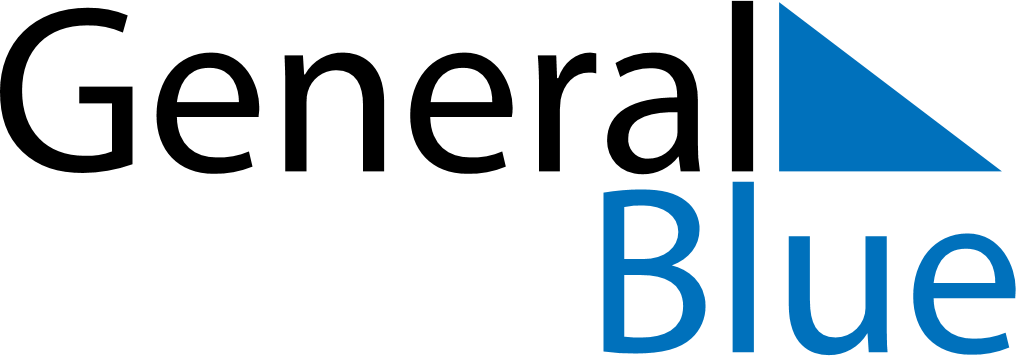 August 2024August 2024August 2024August 2024August 2024August 2024Ostrowiec Swietokrzyski, Swietokrzyskie, PolandOstrowiec Swietokrzyski, Swietokrzyskie, PolandOstrowiec Swietokrzyski, Swietokrzyskie, PolandOstrowiec Swietokrzyski, Swietokrzyskie, PolandOstrowiec Swietokrzyski, Swietokrzyskie, PolandOstrowiec Swietokrzyski, Swietokrzyskie, PolandSunday Monday Tuesday Wednesday Thursday Friday Saturday 1 2 3 Sunrise: 5:00 AM Sunset: 8:20 PM Daylight: 15 hours and 20 minutes. Sunrise: 5:02 AM Sunset: 8:19 PM Daylight: 15 hours and 17 minutes. Sunrise: 5:03 AM Sunset: 8:17 PM Daylight: 15 hours and 14 minutes. 4 5 6 7 8 9 10 Sunrise: 5:05 AM Sunset: 8:16 PM Daylight: 15 hours and 10 minutes. Sunrise: 5:06 AM Sunset: 8:14 PM Daylight: 15 hours and 7 minutes. Sunrise: 5:08 AM Sunset: 8:12 PM Daylight: 15 hours and 4 minutes. Sunrise: 5:09 AM Sunset: 8:10 PM Daylight: 15 hours and 1 minute. Sunrise: 5:11 AM Sunset: 8:09 PM Daylight: 14 hours and 57 minutes. Sunrise: 5:12 AM Sunset: 8:07 PM Daylight: 14 hours and 54 minutes. Sunrise: 5:14 AM Sunset: 8:05 PM Daylight: 14 hours and 51 minutes. 11 12 13 14 15 16 17 Sunrise: 5:15 AM Sunset: 8:03 PM Daylight: 14 hours and 47 minutes. Sunrise: 5:17 AM Sunset: 8:01 PM Daylight: 14 hours and 44 minutes. Sunrise: 5:18 AM Sunset: 7:59 PM Daylight: 14 hours and 41 minutes. Sunrise: 5:20 AM Sunset: 7:57 PM Daylight: 14 hours and 37 minutes. Sunrise: 5:21 AM Sunset: 7:56 PM Daylight: 14 hours and 34 minutes. Sunrise: 5:23 AM Sunset: 7:54 PM Daylight: 14 hours and 30 minutes. Sunrise: 5:24 AM Sunset: 7:52 PM Daylight: 14 hours and 27 minutes. 18 19 20 21 22 23 24 Sunrise: 5:26 AM Sunset: 7:50 PM Daylight: 14 hours and 23 minutes. Sunrise: 5:28 AM Sunset: 7:48 PM Daylight: 14 hours and 20 minutes. Sunrise: 5:29 AM Sunset: 7:46 PM Daylight: 14 hours and 16 minutes. Sunrise: 5:31 AM Sunset: 7:44 PM Daylight: 14 hours and 12 minutes. Sunrise: 5:32 AM Sunset: 7:41 PM Daylight: 14 hours and 9 minutes. Sunrise: 5:34 AM Sunset: 7:39 PM Daylight: 14 hours and 5 minutes. Sunrise: 5:35 AM Sunset: 7:37 PM Daylight: 14 hours and 1 minute. 25 26 27 28 29 30 31 Sunrise: 5:37 AM Sunset: 7:35 PM Daylight: 13 hours and 58 minutes. Sunrise: 5:38 AM Sunset: 7:33 PM Daylight: 13 hours and 54 minutes. Sunrise: 5:40 AM Sunset: 7:31 PM Daylight: 13 hours and 50 minutes. Sunrise: 5:42 AM Sunset: 7:29 PM Daylight: 13 hours and 47 minutes. Sunrise: 5:43 AM Sunset: 7:27 PM Daylight: 13 hours and 43 minutes. Sunrise: 5:45 AM Sunset: 7:25 PM Daylight: 13 hours and 39 minutes. Sunrise: 5:46 AM Sunset: 7:22 PM Daylight: 13 hours and 36 minutes. 